INFORMACJA O WYNIKU POSTĘPOWANIA - KIEROWNIK B+R DS. PROJEKTOWANIA SYSTEMÓW PRZEMYSŁOWYCHW związku z przeprowadzonym postępowaniem o udzielenie zamówienia publicznego obejmującego pełnienie roli Kierownika B+R ds. projektowania systemów przemysłowych w ramach projektu pn. „TechnoPORTA. Inteligentna, customizowana linia technologiczna do zautomatyzowanej produkcji drzwi technicznych” (sygnatura 3/TechnoPORTA/2016) informujemy, że jako najkorzystniejsza została wybrana oferta złożona przez Pana Jerzego Smardzewskiego. Oferta ta uzyskała najwyższą ocenę i zdobyła 100,00 punktów.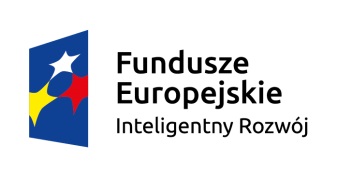 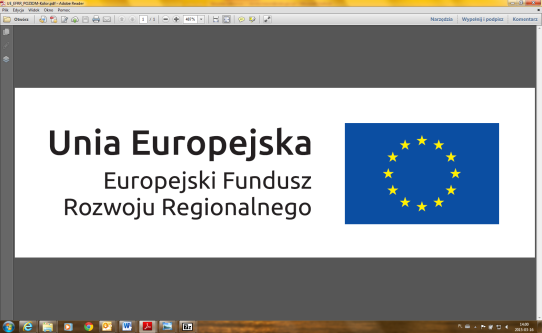 